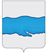 АДМИНИСТРАЦИИ    ПЛЁССКОГО  ГОРОДСКОГО  ПОСЕЛЕНИЯПРИВОЛЖСКОГО МУНИЦИПАЛЬНОГО РАЙОНАИВАНОВСКОЙ ОБЛАСТИПОСТАНОВЛЕНИЕ« 09 »  января   2020 г.                                                                                                           №  5г. Плёс      Об установлении постоянного публичного сервитута в отношении земельных участков, расположенных на территории Плесского городского поселения для прокладки и эксплуатации  линии электропередачи                                В соответствии с Земельным Кодексом Российской Федерации от 25.10.2001г.      № 136 – ФЗ (в действующей редакции), Федеральным законом от 25.10. 2001г.  № 137 – ФЗ «О введении в действие Земельного кодекса Российской Федерации» (в действующей редакции). Федеральным законом Российской Федерации от 06.10.2003г. № 131 – ФЗ «Об общих принципах организации местного самоуправления в Российской Федерации», на основании ходатайства об установлении публичного сервитута генерального директора АО «Объединённые электрические сети» Б.В. Смирнова,  руководствуясь Уставом Плёсского городского поселения,  администрация Плёсского городского поселения,ПОСТАНОВЛЯЕТ:1. Установить в пользу АО «Объединённые электрические сети» публичный сервитут в отношении земельных участков, категория земель – земли населенных пунктов, в целях организации прохода, проезда размещения и обслуживания объекта электросетевого хозяйства (приложение 1)2. Определить срок действия публичного сервитута – постоянно.3. АО «Объединённые электрические сети» обеспечить государственную регистрацию сервитута на земельные участки в соответствии с Федеральным законом от 13.08.2015г.  № 218 – ФЗ «О государственной регистрации недвижимости».4. Опубликовать настоящее постановление в газете «Плёсские Вести» на сайте администрации Плёсского городского поселения Приволжского муниципального района Ивановской области.5. Настоящее  Постановление вступает в силу с даты его подписания. ВрИП Главы Плёсского городского поселения:                                            Д.А. НатураПриложение №1к Постановлению администрации Плёсского городского поселения                                                                                                                                                      от  09.01.2020г. № 5 Перечень земельных участков, в отношении которых устанавливается публичный сервитут:№п/пКадастровый номер земельного участкаМестоположение 137:13:020122:136Ивановская обл., Приволжский район,г. Плёс.237:13:020123:9Ивановская обл., Приволжский район,г. Плёс.337:13:020123:690Ивановская обл.,  Приволжский район,г. Плёс.437:13:020123:424Ивановская обл., Приволжский район,г. Плёс.537:13:000000:1051Ивановская обл., Приволжский район,г. Плёс.637:13:000000:1048Ивановская обл.,  Приволжский район,г. Плёс.737:13:020123:691Ивановская обл.,  Приволжский район,г. Плёс.837:13:020123:34Ивановская обл., Приволжский район,г. Плёс.